Jak získám certifikát o očkování - POSTUPpo očkování není možné ihned předat očkovací certifikát, ten si prosím vytiskněte cca 2 dny po provedeném očkování z aplikace ocko.uzis a to tímto způsobem:na portálu       ocko.uzis.cz  zadejte své rodné číslo a číslo občanského průkazu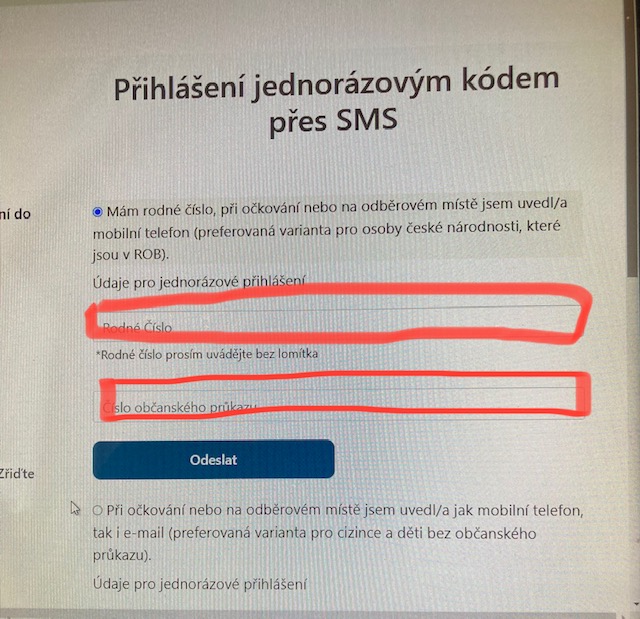 2. na telefon, který jste uvedli do dotazníku, obdržíte jednorázový kódSMS zprávou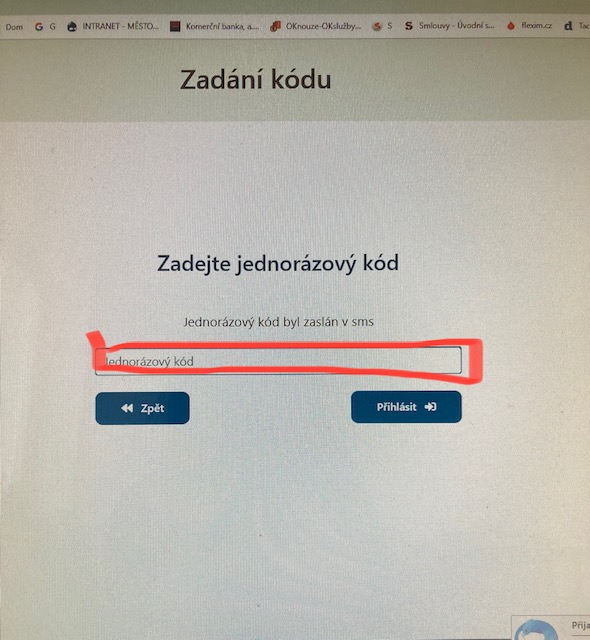 po zadání kódu se dostanete k očkovacímu certifikátu